Муниципальное бюджетное дошкольное образовательное учреждение «Детский сад № 5 пос. Стальной Конь»Орловского муниципального округа Орловской области(МБДОУ «Детский сад № 5 пос. Стальной Конь» Орловского муниципального округа)Возрастная категория: 1– 3/ 3 – 7 летСоставил: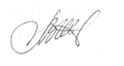 